Clinical AuditQuality Improvement / Action PlanClinical Audit Title:							Clinical Audit Lead:											Department / Service Area/ Team:						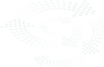 NumberRecommendationActions to address the recommendationPerson ResponsibleTarget DateStatusCommentsReferenceNumberRecommendation based on findings from clinical audit report formWho will action thisrecommendation (they must be aware and agree to thisrecommendation)When will this be complete?In progress/ Complete or Overdue?Detail as required